Terms and Conditions for visit to 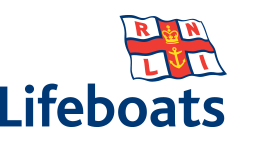 RNLI Exmouth Lifeboat Station Please read the Terms and Conditions set out over the page and then if you are happy to accept them complete and sign this form.  Access to the Lifeboat Station will only be given to persons completing and signing this form.  Please note that the access to the 1st floor is by stairs only.  By completing this form and signing below the visiting organisation and the individual or Group Leader agree to abide by and accept the attached Terms and Conditions for Visits to RNLI Lifeboat Stations.Notes: Parking is NOT available for visitors to Exmouth Lifeboat Station. Signed by the individual or Group Leader on behalf of the visiting organisation.  Please note the Group leader must be over 18 years of age.A charity registered in England and Wales (209603) and Scotland (SCO37736). Charity number CHY 2678 in the Republic of IrelandTerms and Conditions for Visits to RNLI Lifeboat Stations  We try to accommodate visits to our premises where we can do so without affecting our ability to carry out the RNLI’s operations as a sea, water and beach rescue charity. However, access to our premises, or to any part of them, may be dependent on factors outside our control, including the weather, sea conditions and rescue operations. We cannot supervise members of visiting groups. Individuals and/or visiting organisations (“you”), and in particular the Group Leader, must:-Provide adequate supervision for all members of your group throughout your visit;Ensure that there is an adequate ratio of carers to any disabled members of your group who require assistance; Ensure that there is an adequate ratio of supervising adults to children. The following minimum supervision ratios must be adhered to:Age 0 – 4 years	1 adult to 2 childrenAge 4 to 7 years 	1 adult to 6 childrenAge 8 to 11 years 	1 adult to 10 childrenAge 12 years and over	1 adult to 15 childrenFollow guidelines and instructions from our staff and volunteers throughout your visit (and ensure that all members of your group do so), in particular those relating to health, safety, security and avoiding disruption to our operations;Ensure that you and/or all members of your group:-Take all reasonable care to prevent damage to our premises, vessels and equipment; andBehave in an appropriate manner and have consideration for others at or near our premises. In the event of any member of your group causing offence, danger, damage or distress to others, we may ask you all to leave.Ensure that no members of your group do anything that may interfere in any way with the operation of RNLI Lifeboats or crews during a rescue and promptly arrange for all members of your group to leave the premises if requested to do so because the premises, staff or volunteers are required for a rescue.If we notify you of a maximum number of people who may take part in your visit please ensure that that maximum number is not exceeded.Liability, Insurance and Indemnity  PLEASE READ CAREFULLYPermission for visits to our premises is provided solely on the basis that you and the Group Leader agree to the provisions of this term 4.Our premises and vessels are working environments next to the sea and contain potentially dangerous equipment. You remain responsible at all times for the health and safety of all members of your group and must ensure that you have in place all insurances appropriate for the visit by your group to our premises. Nothing in these Terms shall exclude or in any way limit our, or our staff or volunteers’, liability for death or personal injury caused by our or their negligence or for fraud or any other liability to the extent that it cannot be excluded or limited by law.Subject to term 4.3, neither we nor our staff or volunteers shall be liable to you or the Group Leader for death or personal injury (other than death or personal injury caused by our negligence or that of our staff or volunteers), loss or damage to property or any other loss whatsoever, suffered by you or the Group Leader as a result of your group’s visit to our premises or vessels.Subject to term 4.3, neither we nor our staff or volunteers shall be liable to you or the Group Leader for any indirect, consequential or economic loss or damage whatsoever suffered by you as a result of your group’s visit to our premises or vessels.You shall indemnify and hold harmless us and our staff and volunteers against:-Any Liability to you or to any members of your group as a result of your group’s visit to our premises or vessels (other than Liability for any death or injury caused by our negligence or that of our staff or volunteers); andAny Liability (other than as referred to in term 4.6.1) and any property damage suffered by us or our staff or volunteers as a result of your group’s visit to our premises or vessels or as a result of any breach by you or the Group Leader of any of their obligations under these Terms (other than liability or loss caused by our negligence or that of our staff or volunteers).In term 4.6 Liability means (a) liability to make a payment as a result of a claim, action or proceedings including any sum paid on the advice of legal advisers to compromise or settle any claim and (b) reasonable legal and other costs or expenses and VAT incurred in relation to any claim, action or proceedings  The provisions of these terms and conditions may be relied upon and directly enforced by our staff and volunteers.Visitor’s DetailsName of individual or group:Name of individual or group:Visitor’s DetailsAddress:Address:Visitor’s DetailsTelephone:Telephone:Visitor’s DetailsEmail:Email:Visitor’s DetailsGroup Leader’s Name (individual organising the Visit):Group Leader’s Name (individual organising the Visit):Name of StationExmouth Lifeboat Station, Queens Drive, Exmouth EX8 2AYExmouth Lifeboat Station, Queens Drive, Exmouth EX8 2AYNumber in groupAdults (aged 18 or over):            Children aged 8 to 11 yearsChildren aged 12-14 yearsChildren aged 15-17 yearsDate and time of visit(evening visits can be arranged)Date:       Time:  : Date:       Time:  : Details of any special arrangements needed for any of your group with disabilitiesSignatureNamePosition/titleDate